Publicado en San Sebastián el 01/07/2020 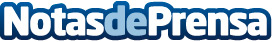 Un plus de salud para los hoteles de GipuzkoaHoteles de Gipuzkoa y el grupo Quirónsalud se alían para ofrecer un "destino seguro" y "establecimientos healthys"Datos de contacto:Policlínica Gipuzkoa638814284Nota de prensa publicada en: https://www.notasdeprensa.es/un-plus-de-salud-para-los-hoteles-de-gipuzkoa Categorias: Viaje País Vasco Turismo Restauración http://www.notasdeprensa.es